How to use Github in Visual studio 2019Install Git Extension for Visual Studio2 different methodsMethod 1: In Visual Studio select Tools -> Extensions and Updates which open the window show in Figure 1. Download and install the extension, a reboot of Visual Studio was required for me.Method 2.1 : Search for visual studio installer in windows search and run the installer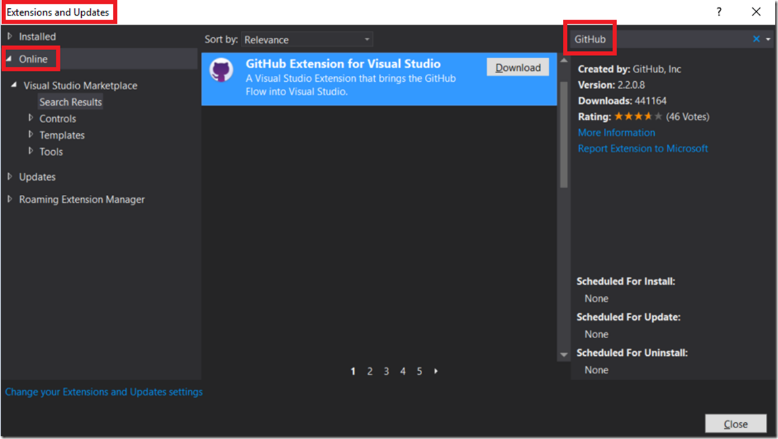 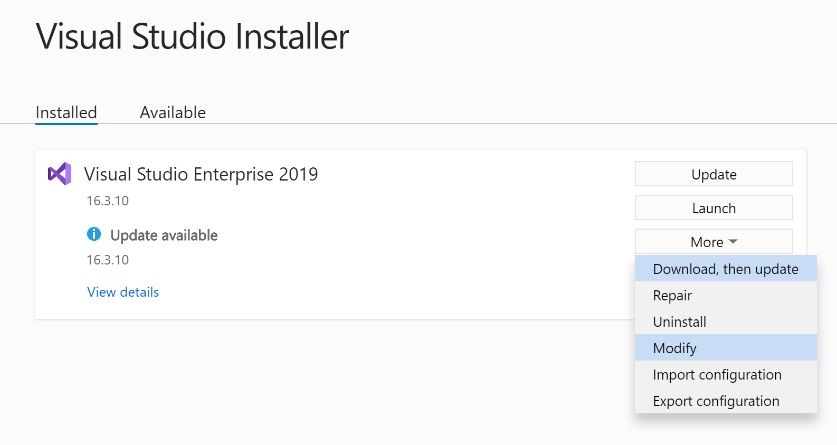 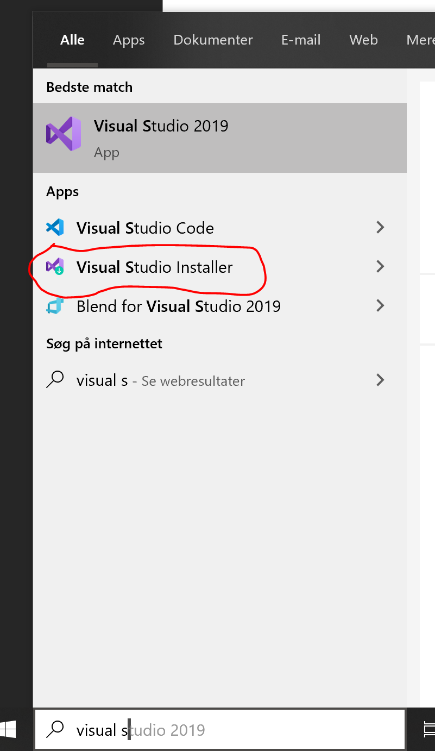 Click on Individual Components Scroll down and find Git Extension for Visual studio and set a tick mark in the boxClick on ModifyNow run visual studio Open Team Explorer from View -> Team ExplorerClick on Create under Github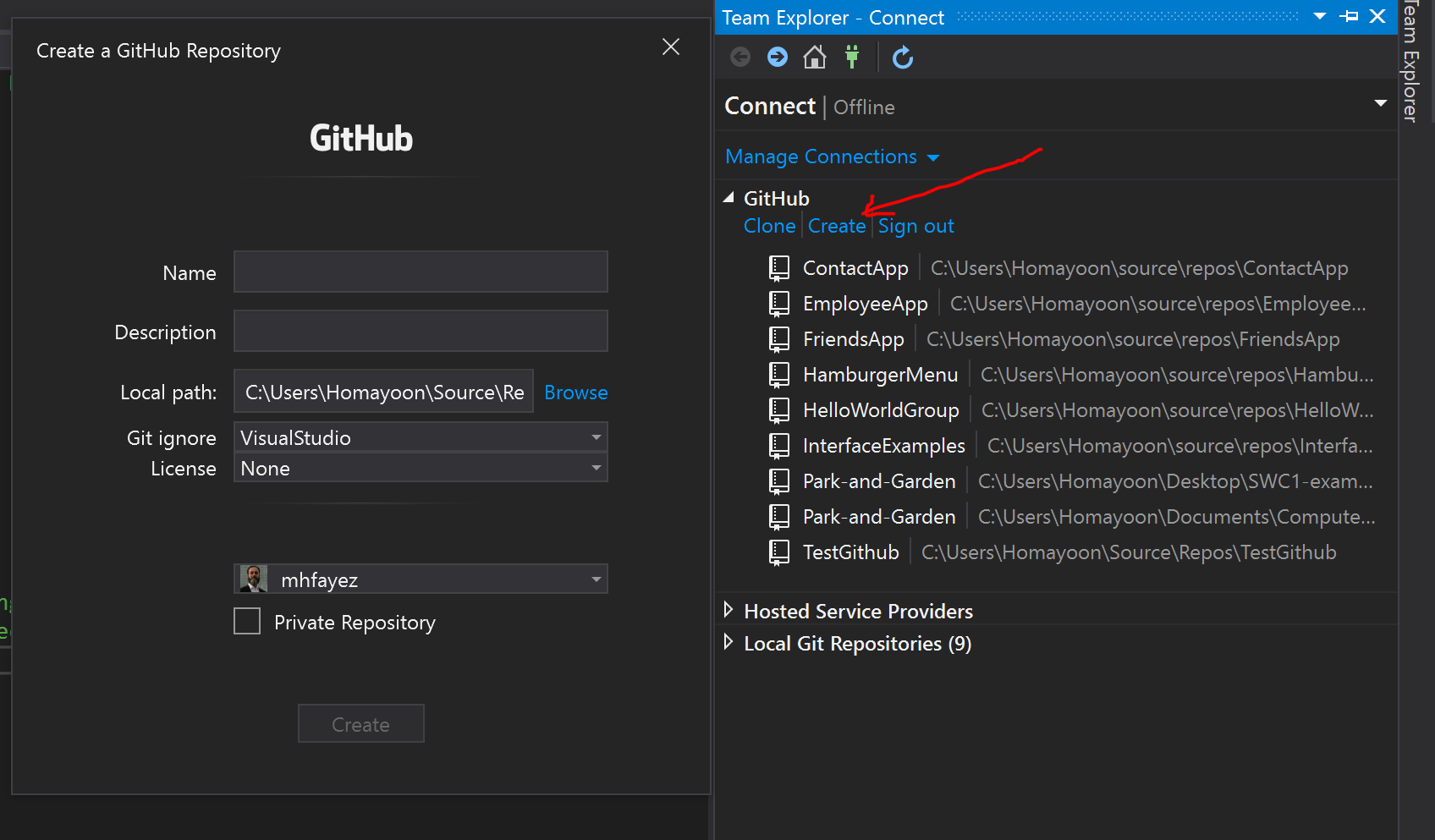 Write the project Name, Description and Click on CreateNow add a new Solution to this repository by clicking on New under solution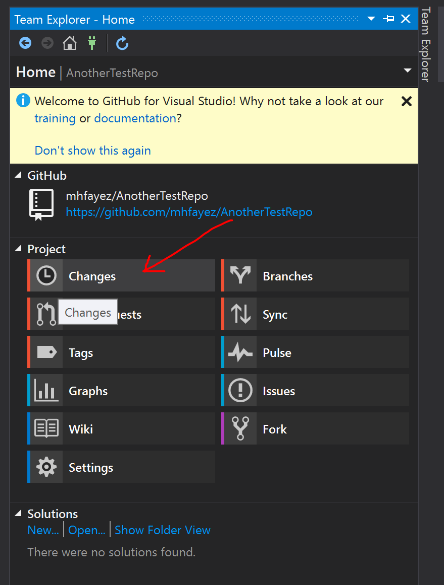 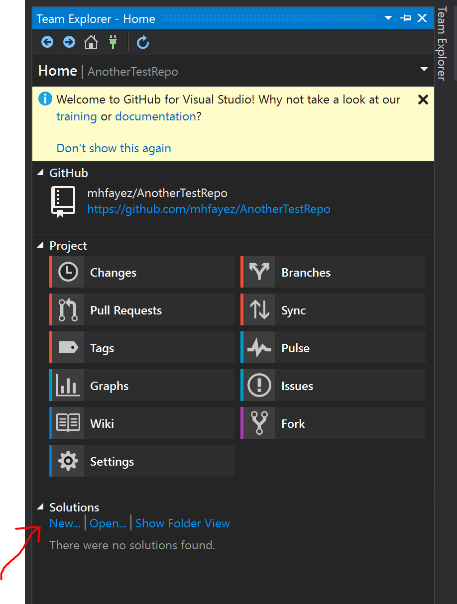 Now it’s time to commit your changes/your project/solution1 - Write your commit message in the box e.g initial commit and click on Commit All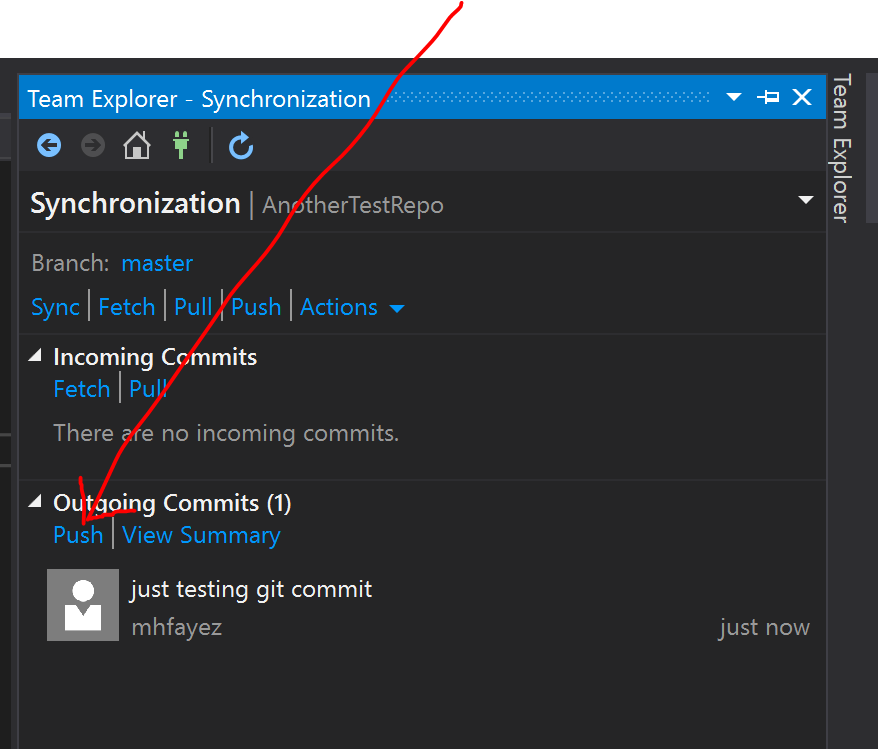 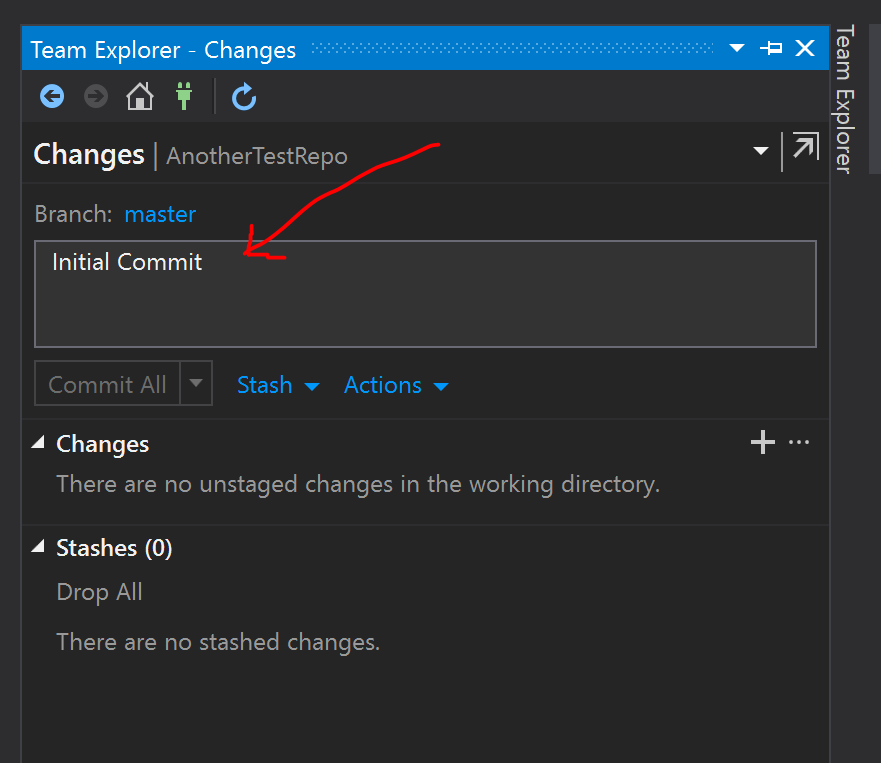 